§3300-D.  Interstate practice of telehealth1.  Definition.  For the purposes of this section, "telehealth" has the same meaning as in Title 24‑A, section 4316, subsection 1.[PL 2021, c. 293, Pt. B, §7 (AMD).]2.  Requirements.  A physician not licensed to practice medicine in this State may provide consultative services through interstate telehealth to a patient located in this State if the physician is registered in accordance with subsection 3. A physician intending to provide consultative services in this State through interstate telehealth shall provide any information requested by the board and complete information on:A.  All states and jurisdictions in which the physician is currently licensed;  [PL 2015, c. 137, §1 (NEW).]B.  All states and jurisdictions in which the physician was previously licensed; and  [PL 2015, c. 137, §1 (NEW).]C.  All negative licensing actions taken previously against the physician in any state or jurisdiction.  [PL 2015, c. 137, §1 (NEW).][PL 2021, c. 293, Pt. B, §7 (AMD).]3.  Registration.  The board may register a physician to practice medicine in this State through interstate telehealth if the following conditions are met:A.  The physician is fully licensed without restriction to practice medicine in the state from which the physician provides telehealth services;  [PL 2021, c. 293, Pt. B, §7 (AMD).]B.  The physician has not had a license to practice medicine revoked or restricted in any state or jurisdiction;  [PL 2015, c. 137, §1 (NEW).]C.  The physician does not open an office in this State, does not meet with patients in this State, does not receive calls in this State from patients and agrees to provide only consultative services as requested by a physician, advanced practice registered nurse or physician assistant licensed in this State and the physician, advanced practice registered nurse or physician assistant licensed in this State retains ultimate authority over the diagnosis, care and treatment of the patient;  [PL 2015, c. 137, §1 (NEW).]D.  The physician registers with the board every 2 years, on a form provided by the board; and  [PL 2015, c. 137, §1 (NEW).]E.  The physician pays a registration fee not to exceed $500.  [PL 2015, c. 137, §1 (NEW).][PL 2021, c. 293, Pt. B, §7 (AMD).]4.  Notification of restrictions.  A physician registered to provide interstate telehealth services under this section shall immediately notify the board of restrictions placed on the physician's license to practice medicine in any state or jurisdiction.[PL 2021, c. 293, Pt. B, §7 (AMD).]5.  Jurisdiction.  In registering to provide interstate telehealth services to residents of this State under this section, a physician agrees to be subject to the laws and judicial system of this State and board rules with respect to providing medical services to residents of this State.[PL 2021, c. 293, Pt. B, §7 (AMD).]6.  Notification to other states.  The board shall obtain confirmation of licensure from all states and jurisdictions in which a physician applying for registration has ever been licensed prior to registering the physician pursuant to subsection 3.  The board shall request notification from a state or jurisdiction if future adverse action is taken against the physician's license in that state or jurisdiction.[PL 2015, c. 137, §1 (NEW).]Revisor's Note: §3300-D.  Issuance of prescription for ophthalmic lenses (As enacted by PL 2015, c. 173, §4 is REALLOCATED TO TITLE 32, SECTION 3300-E)SECTION HISTORYRR 2015, c. 1, §36 (RAL). PL 2015, c. 137, §1 (NEW). PL 2015, c. 173, §4 (NEW). PL 2021, c. 293, Pt. B, §7 (AMD). The State of Maine claims a copyright in its codified statutes. If you intend to republish this material, we require that you include the following disclaimer in your publication:All copyrights and other rights to statutory text are reserved by the State of Maine. The text included in this publication reflects changes made through the First Regular and Frist Special Session of the 131st Maine Legislature and is current through November 1, 2023
                    . The text is subject to change without notice. It is a version that has not been officially certified by the Secretary of State. Refer to the Maine Revised Statutes Annotated and supplements for certified text.
                The Office of the Revisor of Statutes also requests that you send us one copy of any statutory publication you may produce. Our goal is not to restrict publishing activity, but to keep track of who is publishing what, to identify any needless duplication and to preserve the State's copyright rights.PLEASE NOTE: The Revisor's Office cannot perform research for or provide legal advice or interpretation of Maine law to the public. If you need legal assistance, please contact a qualified attorney.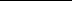 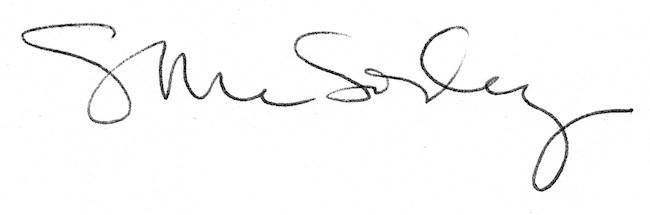 